В целях дальнейшего совершенствования системы оплаты трудап р и к а з ы в а ю:Внести в приказ муниципального казенного учреждения Отдел образования администрации Бурейского района от 15.08.2016 № 110 «Об утверждении примерного положения об оплате труда работников муниципальных казенных, бюджетных, автономных учреждений, подведомственных муниципальному казенному учреждению Отдел образования администрации Бурейского района и работников муниципального казенного учреждения Отдел образования администрации Бурейского района, не отнесенных к должностям муниципальной службы»:в Примерном положении об оплате труда работников муниципальных казенных, бюджетных, автономных учреждений, подведомственных муниципальному казенному учреждению Отдел образования администрации Бурейского района и работников муниципального казенного учреждения Отдел образования администрации Бурейского района, не отнесенных к должностям муниципальной службы следующие изменения:последнее предложение первого абзаца пункта 1.1. раздела 1. «Общие положения» в скобках дополнить текстом следующего содержания «, от 17.01.2017 № 13)»;пункт 3.5. раздела 3. «Порядок и условия выплат компенсационного характера» после слов «(за исключением районного коэффициента и процентных надбавок)» в скобках дополнить выражением «за работу в южных районах Амурской области»;в третьем абзаце пункта 4.6.1. раздела 4. «Выплаты стимулирующего характера» цифры «20» заменить на цифры «10»;пункт 5.4. раздела 5. «Оплата труда руководителя учреждения, его заместителя, руководителя структурного подразделения, главного бухгалтера» изложить в новой редакции: «5.4. С учетом условий труда заместителям руководителя, руководителям структурных подразделений и главному бухгалтеру устанавливаются выплаты компенсационного характера, предусмотренные разделом 3 и стимулирующего характера, предусмотренные разделом 4 (за исключением подпунктов а) и б) пункта 4.1 настоящего Примерного положения).»;в разделе 6.  «Особенности оплаты труда педагогических работников»: пункт 6.3. исключить.пункт 6.6.1 изложить в новой редакции:«6.6.1. Рекомендуется устанавливать надбавки за интенсивность и напряженность педагогическим работникам за работу в специальных (коррекционных классах), индивидуальное обучение, в том числе на дому, детей, имеющих ограниченные возможности здоровья, на основании заключения экспертной комиссии. Надбавка устанавливается с целью более полного учета сложности труда при оплате труда работников.  Её размер рекомендуется устанавливать в размере до 20 процентов от должностного оклада, рассчитанного на учебную нагрузку при занятии с детьми данной категории, в зависимости от количества детей данной категории. Размер надбавки определяется по формуле: Довз = Одолж  / Нк * Ковз * П/100, гдеОдолж – должностной оклад, рассчитанный от учебной нагрузки, рублей;Нк – показатель наполняемости класса в образовательных учреждениях, расположенных: в сельской местности - 14 человек, в городской местности – 25 человек;Ковз – фактическое количество детей данной категории, человек;П – величина установленного процента доплаты за обучение детей данной категории.»;1.1.4.3. дополнить пунктом 6.7.4. следующего содержания: «6.7.4. Компенсационные выплаты за внеурочную деятельность по ФГОС рекомендуется устанавливать за 1 час работы в абсолютном размере.»1.2. Приложение № 1 к Примерному положению об оплате труда работников муниципальных казенных, бюджетных, автономных учреждений, подведомственных муниципальному казенному учреждению Отдел образования администрации Бурейского района и работников муниципального казенного учреждения Отдел образования администрации Бурейского района, не отнесенных к должностям муниципальной службы изложить в новой редакции (Приложение к настоящему приказу). 2. Настоящий приказ вступает в силу с 01.01.2018 года. 3. Контроль за исполнением настоящего приказа оставляю за собой.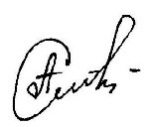 Начальник                                                                                         С.А. СедыхПриложение к приказу МКУ Отдел образованияадминистрации Бурейского районаот 25.10.2017 № 179Рекомендуемые размеры окладов (должностных окладов), ставок заработной платы работников муниципальных бюджетных, автономных и казенных учреждений Бурейского района, подведомственных муниципальному казенному учреждению Отдел образования администрации Бурейского района           * За исключением случаев, когда должность с наименованием «Главный» является составной частью должности руководителя или заместителя руководителя организации либо исполнение функции по должности специалиста с наименованием «Главный» возлагается на руководителя или заместителя руководителя организации.        <*> Кроме должностей руководителей структурных подразделений, отнесенных ко 2 квалификационному уровню.<**> Кроме должностей руководителей структурных подразделений, отнесенных к 3 квалификационному уровню.МУНИЦИПАЛЬНОЕ казённое УЧРЕЖДЕНИЕ ОТДЕЛ   ОБРАЗОВАНИЯАДМИНИСТРАЦИИ     Бурейского     РАЙОНАМУНИЦИПАЛЬНОЕ казённое УЧРЕЖДЕНИЕ ОТДЕЛ   ОБРАЗОВАНИЯАДМИНИСТРАЦИИ     Бурейского     РАЙОНАМУНИЦИПАЛЬНОЕ казённое УЧРЕЖДЕНИЕ ОТДЕЛ   ОБРАЗОВАНИЯАДМИНИСТРАЦИИ     Бурейского     РАЙОНАМУНИЦИПАЛЬНОЕ казённое УЧРЕЖДЕНИЕ ОТДЕЛ   ОБРАЗОВАНИЯАДМИНИСТРАЦИИ     Бурейского     РАЙОНАМУНИЦИПАЛЬНОЕ казённое УЧРЕЖДЕНИЕ ОТДЕЛ   ОБРАЗОВАНИЯАДМИНИСТРАЦИИ     Бурейского     РАЙОНАП Р И К А ЗП Р И К А ЗП Р И К А ЗП Р И К А ЗП Р И К А Зот  25.10.2017                                                          №                                                           № 179п. Новобурейскийп. Новобурейскийп. Новобурейскийп. Новобурейскийп. НовобурейскийО внесении изменения в приказ МКУ Отдела образования администрации Бурейского района от 15.08.2016 № 110О внесении изменения в приказ МКУ Отдела образования администрации Бурейского района от 15.08.2016 № 110О внесении изменения в приказ МКУ Отдела образования администрации Бурейского района от 15.08.2016 № 110Приложение № 1к Примерному положению об оплате труда   работников    муниципальных      казенных, бюджетных, автономных      учреждений, подведомственных             муниципальному казенному учреждению Отдел образования администрации Бурейского района и работников муниципального казенного учреждения    Отдел    образования   администрации Бурейского района, не отнесенных к должностям           муниципальной            службы1. Профессиональные квалификационные группы, утвержденные приказом Министерства здравоохранения и социального развития Российской Федерации от 29 мая 2008 года № 248н «Об утверждении профессиональных квалификационных групп общеотраслевых профессий рабочих»1. Профессиональные квалификационные группы, утвержденные приказом Министерства здравоохранения и социального развития Российской Федерации от 29 мая 2008 года № 248н «Об утверждении профессиональных квалификационных групп общеотраслевых профессий рабочих»1. Профессиональные квалификационные группы, утвержденные приказом Министерства здравоохранения и социального развития Российской Федерации от 29 мая 2008 года № 248н «Об утверждении профессиональных квалификационных групп общеотраслевых профессий рабочих»1. Профессиональные квалификационные группы, утвержденные приказом Министерства здравоохранения и социального развития Российской Федерации от 29 мая 2008 года № 248н «Об утверждении профессиональных квалификационных групп общеотраслевых профессий рабочих»1. Профессиональные квалификационные группы, утвержденные приказом Министерства здравоохранения и социального развития Российской Федерации от 29 мая 2008 года № 248н «Об утверждении профессиональных квалификационных групп общеотраслевых профессий рабочих»1. Профессиональные квалификационные группы, утвержденные приказом Министерства здравоохранения и социального развития Российской Федерации от 29 мая 2008 года № 248н «Об утверждении профессиональных квалификационных групп общеотраслевых профессий рабочих»1. Профессиональные квалификационные группы, утвержденные приказом Министерства здравоохранения и социального развития Российской Федерации от 29 мая 2008 года № 248н «Об утверждении профессиональных квалификационных групп общеотраслевых профессий рабочих»Квалификационный уровеньПрофессии рабочих, отнесенные к квалификационным уровнямПрофессии рабочих, отнесенные к квалификационным уровнямРазряд выполняемых работ в соответствии с Единым тарифно-квалификационным справочником работ и профессий рабочихРазряд выполняемых работ в соответствии с Единым тарифно-квалификационным справочником работ и профессий рабочихРекомендуемый оклад (должностной оклад), ставка заработной платы, руб.Рекомендуемый оклад (должностной оклад), ставка заработной платы, руб.1223344Профессии рабочих, отнесенные к профессиональной квалификационной группе «Общеотраслевые профессии рабочих первого уровня»Профессии рабочих, отнесенные к профессиональной квалификационной группе «Общеотраслевые профессии рабочих первого уровня»Профессии рабочих, отнесенные к профессиональной квалификационной группе «Общеотраслевые профессии рабочих первого уровня»Профессии рабочих, отнесенные к профессиональной квалификационной группе «Общеотраслевые профессии рабочих первого уровня»Профессии рабочих, отнесенные к профессиональной квалификационной группе «Общеотраслевые профессии рабочих первого уровня»Профессии рабочих, отнесенные к профессиональной квалификационной группе «Общеотраслевые профессии рабочих первого уровня»Профессии рабочих, отнесенные к профессиональной квалификационной группе «Общеотраслевые профессии рабочих первого уровня»1 квалификационный уровеньНаименования профессий рабочих, по которым предусмотрено присвоение 1, 2 и 3 квалификационных разрядов в соответствии с Единым тарифно-квалификационным справочником работ и профессий рабочих:- выпуск 1 раздел «Профессии рабочих, общие для всех отраслей народного хозяйства» (Постановление Госкомтруда СССР, Секретариата ВЦСПС от 31.01.1985 N 31/3-30) - подсобный рабочий, рабочий по комплексному обслуживанию и ремонту зданий, оператор котельной, аппаратчик химводоочистки;-  выпуск 2 раздел "Слесарные и слесарно- сборочные работы" (Постановление Минтруда РФ от 15.11.1999 N 45) – слесарь-сантехник;- выпуск 51 раздел "Торговля и общественное питание" – кухонный рабочий, повар.Наименования профессий рабочих в соответствии с Квалификационным справочником профессий рабочих, которым устанавливаются месячные оклады (Утвержден Постановлением Государственного комитета СССР по труду и социальным вопросам и ВЦСПС от 20 февраля . N 58/3-102):- Раздел «Профессии рабочих, общие для всех отраслей народного хозяйства» -гардеробщик, кастелянша, машинист по стирке и ремонту спец. одежды, сторож (вахтер), уборщик служебных помещений; уборщик территорий; -  Раздел «Жилищно-коммунальное хозяйство» - дворник.Наименование должностейНаименования профессий рабочих, по которым предусмотрено присвоение 1, 2 и 3 квалификационных разрядов в соответствии с Единым тарифно-квалификационным справочником работ и профессий рабочих:- выпуск 1 раздел «Профессии рабочих, общие для всех отраслей народного хозяйства» (Постановление Госкомтруда СССР, Секретариата ВЦСПС от 31.01.1985 N 31/3-30) - подсобный рабочий, рабочий по комплексному обслуживанию и ремонту зданий, оператор котельной, аппаратчик химводоочистки;-  выпуск 2 раздел "Слесарные и слесарно- сборочные работы" (Постановление Минтруда РФ от 15.11.1999 N 45) – слесарь-сантехник;- выпуск 51 раздел "Торговля и общественное питание" – кухонный рабочий, повар.Наименования профессий рабочих в соответствии с Квалификационным справочником профессий рабочих, которым устанавливаются месячные оклады (Утвержден Постановлением Государственного комитета СССР по труду и социальным вопросам и ВЦСПС от 20 февраля . N 58/3-102):- Раздел «Профессии рабочих, общие для всех отраслей народного хозяйства» -гардеробщик, кастелянша, машинист по стирке и ремонту спец. одежды, сторож (вахтер), уборщик служебных помещений; уборщик территорий; -  Раздел «Жилищно-коммунальное хозяйство» - дворник.Наименование должностей1 квалификационный разряд1 квалификационный разряд34003400предусмотрено и с учетом общероссийского классификатора профессий рабочих,предусмотрено и с учетом общероссийского классификатора профессий рабочих,2 квалификационный разряд2 квалификационный разряд35003500должностей служащих и тарифных разрядов (далее – ОКПДТР)должностей служащих и тарифных разрядов (далее – ОКПДТР)3 квалификационный разряд3 квалификационный разряд369036902 квалификационный уровеньПрофессии рабочих, отнесенные к первому квалификационному уровню, при выполнении работ по профессии с производным         наименованием "старший" (старший по смене)Профессии рабочих, отнесенные к первому квалификационному уровню, при выполнении работ по профессии с производным         наименованием "старший" (старший по смене)37803780Профессии рабочих, отнесенные к профессиональной квалификационной группе «Общеотраслевые профессии рабочих второго уровня»Профессии рабочих, отнесенные к профессиональной квалификационной группе «Общеотраслевые профессии рабочих второго уровня»Профессии рабочих, отнесенные к профессиональной квалификационной группе «Общеотраслевые профессии рабочих второго уровня»Профессии рабочих, отнесенные к профессиональной квалификационной группе «Общеотраслевые профессии рабочих второго уровня»Профессии рабочих, отнесенные к профессиональной квалификационной группе «Общеотраслевые профессии рабочих второго уровня»Профессии рабочих, отнесенные к профессиональной квалификационной группе «Общеотраслевые профессии рабочих второго уровня»Профессии рабочих, отнесенные к профессиональной квалификационной группе «Общеотраслевые профессии рабочих второго уровня»1 квалификационный уровеньНаименования профессий рабочих, по которым предусмотрено присвоение 4 и 5 квалификационных разрядов в соответствии с Единым тарифноквалификационным справочником работ и профессий рабочих, ОКПДТР:- выпуск 1 раздел «Профессии рабочих, общие для всех отраслей народного хозяйства» (Постановление Госкомтруда СССР, Секретариата ВЦСПС от 31.01.1985 N 31/3-30) - рабочий по комплексному обслуживанию и ремонту зданий, оператор котельной, аппаратчик химводоочистки;-  выпуск 2 раздел "Слесарные и слесарно- сборочные работы" (Постановление Минтруда РФ от 15.11.1999 N 45) – слесарь-сантехник;Наименования профессий рабочих, по которым предусмотрено присвоение 4 и 5 квалификационных разрядов в соответствии с Единым тарифноквалификационным справочником работ и профессий рабочих, ОКПДТР:- выпуск 1 раздел «Профессии рабочих, общие для всех отраслей народного хозяйства» (Постановление Госкомтруда СССР, Секретариата ВЦСПС от 31.01.1985 N 31/3-30) - рабочий по комплексному обслуживанию и ремонту зданий, оператор котельной, аппаратчик химводоочистки;-  выпуск 2 раздел "Слесарные и слесарно- сборочные работы" (Постановление Минтруда РФ от 15.11.1999 N 45) – слесарь-сантехник;4 квалификационный разряд4 квалификационный разряд39003900- выпуск 51 раздел "Торговля и общественное питание" – повар; Постановление Минтруда РФ от 10.11.1992 № 31 «Об утверждении тарифно-квалификационных характеристик по общеотраслевым профессиям рабочих» - водитель автомобиля- выпуск 51 раздел "Торговля и общественное питание" – повар; Постановление Минтруда РФ от 10.11.1992 № 31 «Об утверждении тарифно-квалификационных характеристик по общеотраслевым профессиям рабочих» - водитель автомобиля5 квалификационный разряд5 квалификационный разряд405040502 квалификационный уровеньНаименования профессий рабочих, по которым предусмотрено присвоение 6 и 7 квалификационных разрядов в соответствии с Единым тарифноквалификационным справочником работ и профессий рабочих, ОКПДТР:- выпуск 1 раздел «Профессии рабочих, общие для всех отраслей народного хозяйства» (Постановление Госкомтруда СССР, Секретариата ВЦСПС от 31.01.1985 N 31/3-30) - оператор котельной;-  выпуск 2 раздел "Слесарные и слесарно- сборочные работы" (Постановление Минтруда РФ от 15.11.1999 N 45) – слесарь-сантехник;Наименования профессий рабочих, по которым предусмотрено присвоение 6 и 7 квалификационных разрядов в соответствии с Единым тарифноквалификационным справочником работ и профессий рабочих, ОКПДТР:- выпуск 1 раздел «Профессии рабочих, общие для всех отраслей народного хозяйства» (Постановление Госкомтруда СССР, Секретариата ВЦСПС от 31.01.1985 N 31/3-30) - оператор котельной;-  выпуск 2 раздел "Слесарные и слесарно- сборочные работы" (Постановление Минтруда РФ от 15.11.1999 N 45) – слесарь-сантехник;6 квалификационный разряд6 квалификационный разряд42004200- выпуск 51 раздел "Торговля и 1общественное питание" – повар; Постановление Минтруда РФ от 10.11.1992 № 31 «Об утверждении тарифно-квалификационных характеристик по общеотраслевым профессиям рабочих» - водитель автомобиля- выпуск 51 раздел "Торговля и 1общественное питание" – повар; Постановление Минтруда РФ от 10.11.1992 № 31 «Об утверждении тарифно-квалификационных характеристик по общеотраслевым профессиям рабочих» - водитель автомобиля7 квалификационный разряд7 квалификационный разряд430043002.	Профессиональные квалификационные группы, утвержденные приказом Министерства здравоохранения и социального развития Российской Федерации от 29 мая 2008 года № 247н «Об утверждении профессиональных квалификационных групп общеотраслевых должностей руководителей, специалистов и служащих»2.	Профессиональные квалификационные группы, утвержденные приказом Министерства здравоохранения и социального развития Российской Федерации от 29 мая 2008 года № 247н «Об утверждении профессиональных квалификационных групп общеотраслевых должностей руководителей, специалистов и служащих»2.	Профессиональные квалификационные группы, утвержденные приказом Министерства здравоохранения и социального развития Российской Федерации от 29 мая 2008 года № 247н «Об утверждении профессиональных квалификационных групп общеотраслевых должностей руководителей, специалистов и служащих»2.	Профессиональные квалификационные группы, утвержденные приказом Министерства здравоохранения и социального развития Российской Федерации от 29 мая 2008 года № 247н «Об утверждении профессиональных квалификационных групп общеотраслевых должностей руководителей, специалистов и служащих»2.	Профессиональные квалификационные группы, утвержденные приказом Министерства здравоохранения и социального развития Российской Федерации от 29 мая 2008 года № 247н «Об утверждении профессиональных квалификационных групп общеотраслевых должностей руководителей, специалистов и служащих»2.	Профессиональные квалификационные группы, утвержденные приказом Министерства здравоохранения и социального развития Российской Федерации от 29 мая 2008 года № 247н «Об утверждении профессиональных квалификационных групп общеотраслевых должностей руководителей, специалистов и служащих»Профессиональный квалификационный уровеньПрофессиональный квалификационный уровеньПрофессии руководителей, специалистов и служащих, отнесенные к квалификационным уровнямПрофессии руководителей, специалистов и служащих, отнесенные к квалификационным уровнямРекомендуемый оклад (должностной оклад), ставка заработной платы, руб.Рекомендуемый оклад (должностной оклад), ставка заработной платы, руб.Должности, отнесенные к профессиональной квалификационной группе «Общеотраслевые должности служащих первого уровня»Должности, отнесенные к профессиональной квалификационной группе «Общеотраслевые должности служащих первого уровня»Должности, отнесенные к профессиональной квалификационной группе «Общеотраслевые должности служащих первого уровня»Должности, отнесенные к профессиональной квалификационной группе «Общеотраслевые должности служащих первого уровня»Должности, отнесенные к профессиональной квалификационной группе «Общеотраслевые должности служащих первого уровня»Должности, отнесенные к профессиональной квалификационной группе «Общеотраслевые должности служащих первого уровня»1 квалификационный уровень1 квалификационный уровеньАрхивариус, делопроизводитель, кассир, секретарь, секретарь-машинистка, экспедитор Архивариус, делопроизводитель, кассир, секретарь, секретарь-машинистка, экспедитор 369036902 квалификационный уровень2 квалификационный уровеньДолжности служащих первого квалификационного уровня, по которым может устанавливаться производное     должностное наименование "старший"Должности служащих первого квалификационного уровня, по которым может устанавливаться производное     должностное наименование "старший"38503850Должности, отнесенные к профессиональной квалификационной группе«Общеотраслевые должности служащих второго уровня»Должности, отнесенные к профессиональной квалификационной группе«Общеотраслевые должности служащих второго уровня»Должности, отнесенные к профессиональной квалификационной группе«Общеотраслевые должности служащих второго уровня»Должности, отнесенные к профессиональной квалификационной группе«Общеотраслевые должности служащих второго уровня»Должности, отнесенные к профессиональной квалификационной группе«Общеотраслевые должности служащих второго уровня»Должности, отнесенные к профессиональной квалификационной группе«Общеотраслевые должности служащих второго уровня»1 квалификационный уровень1 квалификационный уровеньинспектор по кадрам, лаборант, секретарь руководителя, техник, техник по защите информации, техник-программистинспектор по кадрам, лаборант, секретарь руководителя, техник, техник по защите информации, техник-программист417041702 квалификационный уровень2 квалификационный уровеньзаведующий хозяйством.Должности служащих первого квалификационного уровня, по которым устанавливается производное должностное наименование «старший».Должности служащих первого квалификационного уровня, по которым устанавливается II внутри должностная категориязаведующий хозяйством.Должности служащих первого квалификационного уровня, по которым устанавливается производное должностное наименование «старший».Должности служащих первого квалификационного уровня, по которым устанавливается II внутри должностная категория460046003 квалификационный уровень3 квалификационный уровеньДолжности служащих первого квалификационного уровня, по которым устанавливается I внутри должностная категорияДолжности служащих первого квалификационного уровня, по которым устанавливается I внутри должностная категория508050804 квалификационный уровень4 квалификационный уровеньДолжности служащих первого квалификационного уровня, по которым может устанавливаться производное       должностное наименование "ведущий"Должности служащих первого квалификационного уровня, по которым может устанавливаться производное       должностное наименование "ведущий"560056005 квалификационный уровень5 квалификационный уровеньНачальник гаража; начальник (заведующий) мастерской; Начальник гаража; начальник (заведующий) мастерской; 62006200Должности, отнесенные к профессиональной квалификационной группе«Общеотраслевые должности служащих третьего уровня» Должности, отнесенные к профессиональной квалификационной группе«Общеотраслевые должности служащих третьего уровня» Должности, отнесенные к профессиональной квалификационной группе«Общеотраслевые должности служащих третьего уровня» Должности, отнесенные к профессиональной квалификационной группе«Общеотраслевые должности служащих третьего уровня» Должности, отнесенные к профессиональной квалификационной группе«Общеотраслевые должности служащих третьего уровня» Должности, отнесенные к профессиональной квалификационной группе«Общеотраслевые должности служащих третьего уровня» 1 квалификационный уровень1 квалификационный уровеньБухгалтер, документовед, инженер, инженер – программист (программист), психолог, специалист по кадрам, экономист, экономист по бухгалтерскому учету и анализу хозяйственной деятельности, экономист по планированию, экономист по труду, экономист по финансовой работе, эксперт, юрисконсультБухгалтер, документовед, инженер, инженер – программист (программист), психолог, специалист по кадрам, экономист, экономист по бухгалтерскому учету и анализу хозяйственной деятельности, экономист по планированию, экономист по труду, экономист по финансовой работе, эксперт, юрисконсульт680068002 квалификационный уровень2 квалификационный уровеньДолжности служащих первого квалификационного уровня, по которым может устанавливаться II внутри должностная категория                               Должности служащих первого квалификационного уровня, по которым может устанавливаться II внутри должностная категория                               730073003 квалификационный уровень3 квалификационный уровеньДолжности служащих первого квалификационного уровня, по которым может устанавливаться I внутри должностная категорияДолжности служащих первого квалификационного уровня, по которым может устанавливаться I внутри должностная категория790079004 квалификационный уровень4 квалификационный уровеньДолжности служащих первого квалификационного уровня, по которым может устанавливаться производное должностное наименование "ведущий"Должности служащих первого квалификационного уровня, по которым может устанавливаться производное должностное наименование "ведущий"832083205 квалификационный уровень5 квалификационный уровеньГлавные специалисты: в отделах, отделениях, лабораториях, мастерских; заместитель главного бухгалтераГлавные специалисты: в отделах, отделениях, лабораториях, мастерских; заместитель главного бухгалтера87458745Должности, отнесенные к профессиональной квалификационной группе«Общеотраслевые должности служащих четвертого уровня»Должности, отнесенные к профессиональной квалификационной группе«Общеотраслевые должности служащих четвертого уровня»Должности, отнесенные к профессиональной квалификационной группе«Общеотраслевые должности служащих четвертого уровня»Должности, отнесенные к профессиональной квалификационной группе«Общеотраслевые должности служащих четвертого уровня»Должности, отнесенные к профессиональной квалификационной группе«Общеотраслевые должности служащих четвертого уровня»Должности, отнесенные к профессиональной квалификационной группе«Общеотраслевые должности служащих четвертого уровня»1 квалификационный уровень1 квалификационный уровеньначальник отдела кадров, начальник юридического отделаначальник отдела кадров, начальник юридического отдела954095402 квалификационный уровень2 квалификационный уровеньГлавный* (бухгалтер)Главный* (бухгалтер)10500105003. Профессиональные квалификационные группы, утвержденные приказом Министерства здравоохранения и социального развития Российской Федерации от 31 августа 2007 года № 570 «Об утверждении профессиональных квалификационных групп должностей работников культуры, искусства и кинематографии».                                            3. Профессиональные квалификационные группы, утвержденные приказом Министерства здравоохранения и социального развития Российской Федерации от 31 августа 2007 года № 570 «Об утверждении профессиональных квалификационных групп должностей работников культуры, искусства и кинематографии».                                            3. Профессиональные квалификационные группы, утвержденные приказом Министерства здравоохранения и социального развития Российской Федерации от 31 августа 2007 года № 570 «Об утверждении профессиональных квалификационных групп должностей работников культуры, искусства и кинематографии».                                            3. Профессиональные квалификационные группы, утвержденные приказом Министерства здравоохранения и социального развития Российской Федерации от 31 августа 2007 года № 570 «Об утверждении профессиональных квалификационных групп должностей работников культуры, искусства и кинематографии».                                            Профессиональный квалификационный уровеньПрофессии работников, отнесенные к квалификационным уровнямРекомендуемый оклад (должностной оклад), ставка заработной платы, руб.Рекомендуемый оклад (должностной оклад), ставка заработной платы, руб.Должности, отнесенные к профессиональной квалификационной группе "Должности работников культуры, искусства и кинематографии ведущего звена"Должности, отнесенные к профессиональной квалификационной группе "Должности работников культуры, искусства и кинематографии ведущего звена"Должности, отнесенные к профессиональной квалификационной группе "Должности работников культуры, искусства и кинематографии ведущего звена"Должности, отнесенные к профессиональной квалификационной группе "Должности работников культуры, искусства и кинематографии ведущего звена"Библиотекарь62006200Профессиональные квалификационные группы, утвержденные приказом Министерства здравоохранения и социального развития Российской Федерации от 5 мая 2008 года № 216н «Об утверждении профессиональных квалификационных групп должностей работников образования».Профессиональные квалификационные группы, утвержденные приказом Министерства здравоохранения и социального развития Российской Федерации от 5 мая 2008 года № 216н «Об утверждении профессиональных квалификационных групп должностей работников образования».Профессиональные квалификационные группы, утвержденные приказом Министерства здравоохранения и социального развития Российской Федерации от 5 мая 2008 года № 216н «Об утверждении профессиональных квалификационных групп должностей работников образования».Профессиональные квалификационные группы, утвержденные приказом Министерства здравоохранения и социального развития Российской Федерации от 5 мая 2008 года № 216н «Об утверждении профессиональных квалификационных групп должностей работников образования».Профессиональный квалификационный уровень		Профессии работников, отнесенные к квалификационным уровнямРекомендуемый оклад (должностной оклад), ставка заработной платы, руб.Рекомендуемый оклад (должностной оклад), ставка заработной платы, руб.Должности, отнесенные к профессиональной квалификационной группе должностей работников учебно-вспомогательного персонала первого уровняДолжности, отнесенные к профессиональной квалификационной группе должностей работников учебно-вспомогательного персонала первого уровняДолжности, отнесенные к профессиональной квалификационной группе должностей работников учебно-вспомогательного персонала первого уровняДолжности, отнесенные к профессиональной квалификационной группе должностей работников учебно-вспомогательного персонала первого уровняВожатый, помощник воспитателя, секретарь учебной части40504050Должности, отнесенные к профессиональной квалификационной группе должностей работников учебно-вспомогательного персонала второго уровняДолжности, отнесенные к профессиональной квалификационной группе должностей работников учебно-вспомогательного персонала второго уровняДолжности, отнесенные к профессиональной квалификационной группе должностей работников учебно-вспомогательного персонала второго уровняДолжности, отнесенные к профессиональной квалификационной группе должностей работников учебно-вспомогательного персонала второго уровня1 квалификационный уровеньМладший воспитатель440044002 квалификационный уровеньДиспетчер образовательного учреждения53005300Должности, отнесенные к профессиональной квалификационной группе должностей педагогических работниковДолжности, отнесенные к профессиональной квалификационной группе должностей педагогических работниковДолжности, отнесенные к профессиональной квалификационной группе должностей педагогических работниковДолжности, отнесенные к профессиональной квалификационной группе должностей педагогических работников1 квалификационный уровеньИнструктор по труду; инструктор по физической культуре; музыкальный       руководитель; старший вожатый620062002 квалификационный уровеньИнструктор-методист; педагог дополнительного образования; педагог-организатор; социальный педагог; тренер-преподаватель670067003 квалификационный уровеньВоспитатель, мастер производственного обучения; методист; педагог-психолог; старший инструктор-методист; старший педагог дополнительного образования; старший тренер-преподаватель725072504 квалификационный уровеньПедагог-библиотекарь; руководитель физического воспитания; старший воспитатель; старший методист; учитель; учитель-дефектолог; учитель-логопед (логопед)78007800Должности, отнесенные к профессиональной квалификационной группе должностей руководителей структурных подразделенийДолжности, отнесенные к профессиональной квалификационной группе должностей руководителей структурных подразделенийДолжности, отнесенные к профессиональной квалификационной группе должностей руководителей структурных подразделенийДолжности, отнесенные к профессиональной квалификационной группе должностей руководителей структурных подразделений1 квалификационный уровеньЗаведующий (начальник) структурным    подразделением: кабинетом, лабораторией, отделом, отделением, сектором, учебно-консультационным пунктом, учебной (учебно-производственной) мастерской и другими структурными подразделениями, реализующими                           общеобразовательную программу и образовательную программу                        дополнительного образования детей<*>Заведующий (начальник) структурным    подразделением: кабинетом, лабораторией, отделом, отделением, сектором, учебно-консультационным пунктом, учебной (учебно-производственной) мастерской и другими структурными подразделениями, реализующими                           общеобразовательную программу и образовательную программу                        дополнительного образования детей<*>82002 квалификационный уровеньЗаведующий (начальник) обособленным     структурным подразделением, реализующим общеобразовательную программу и образовательную программу дополнительного образования детей; Заведующий (начальник) обособленным     структурным подразделением, реализующим общеобразовательную программу и образовательную программу дополнительного образования детей; 8650